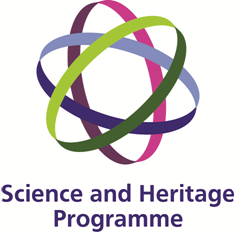 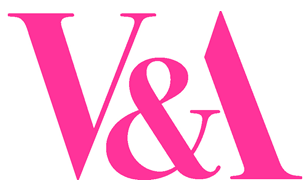 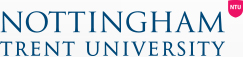 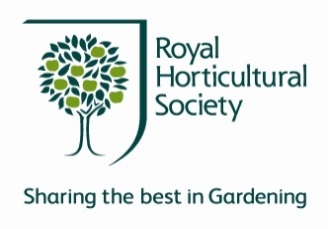 Culture and Trade through the Prism of Technical Art History- A Study of Chinese Export PaintingsWorkshop II Victoria & Albert Museum, Hochhauser AuditoriumMonday 9th December 2013For further details, see the project website: http://www.ntu.ac.uk/apps/research/groups/22/home.aspx/project/14404310.00-10.05Welcome     10.05-10.30Chinese export pictures and the RHS Reeves Collection: motivation, manufacture and meaning                                           Kate Bailey V&A, Charlotte Brooks RHS10.30-11.00A holistic approach to non-invasive investigation                                                  Haida Liang NTU, Lucia Burgio V&A11.00-11.20Coffee break11.20-11.30Displaying Chinese export watercolours: microfade & light sensitivity                                                                                                            Andrei Lucian NTU11.30-11.45Seeing through the paintings: OCT, underdrawings & paper classification                                                                                                                                        Haida Liang NTU11.45-12.25Pigment identification with Raman & XRF                                                                 Lucia Burgio, Sonia Bellesia V&A12.25-12.50Multispectral imaging, FORS, pigments and the painting techniques                                                      Andrei Lucian, Haida Liang NTU12.50-2.00lunch2.00-2.30A glimpse of the Asian artisan’s materials and techniques through the paintings of Mogao caves (4th -15th century)                                                        Bomin Su, Dunhuang Academy 2.30-3.00The European artist’s palette in the nineteenth century: pigments for watercolour and oil painting                                                                 Jo Kirby, National Gallery3.00-3.20Shipping colour: The East-West paint and pigment trade                                                                              Kate Bailey, V&A3.20-3.40Tea break3.40-4.05The conservation of three Chinese export oil paintings                                           Margrit Reuss, Rijksmuseum Volkenkunde4.05-4.30‘The Lotus springs from the mud': conservation of a Chinese export wallpaper                                                                         Susan Catcher V&A4.30-5.00Panel discussion: What do scientific analyses tell us about cultural exchange & art history?                                  